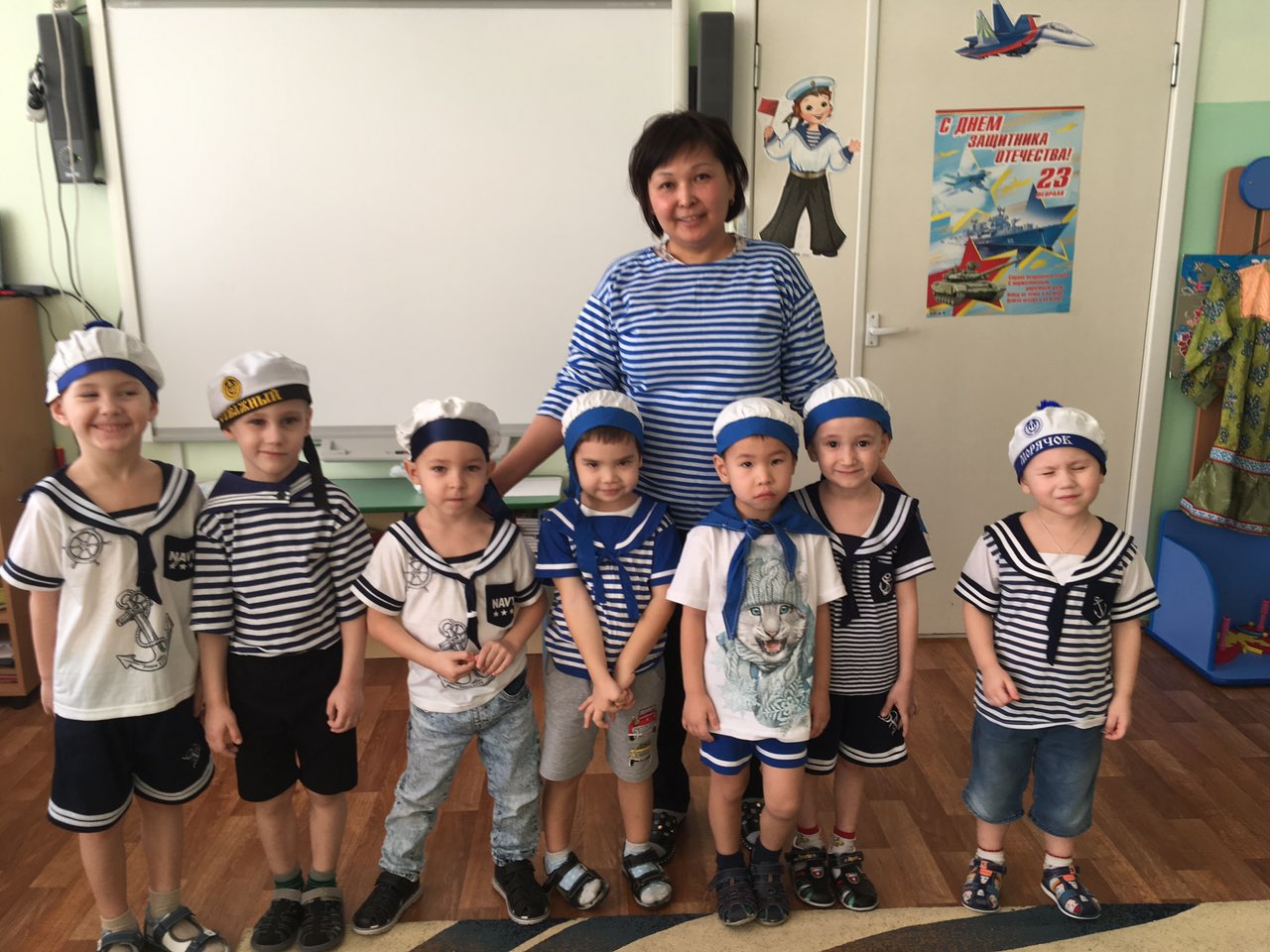 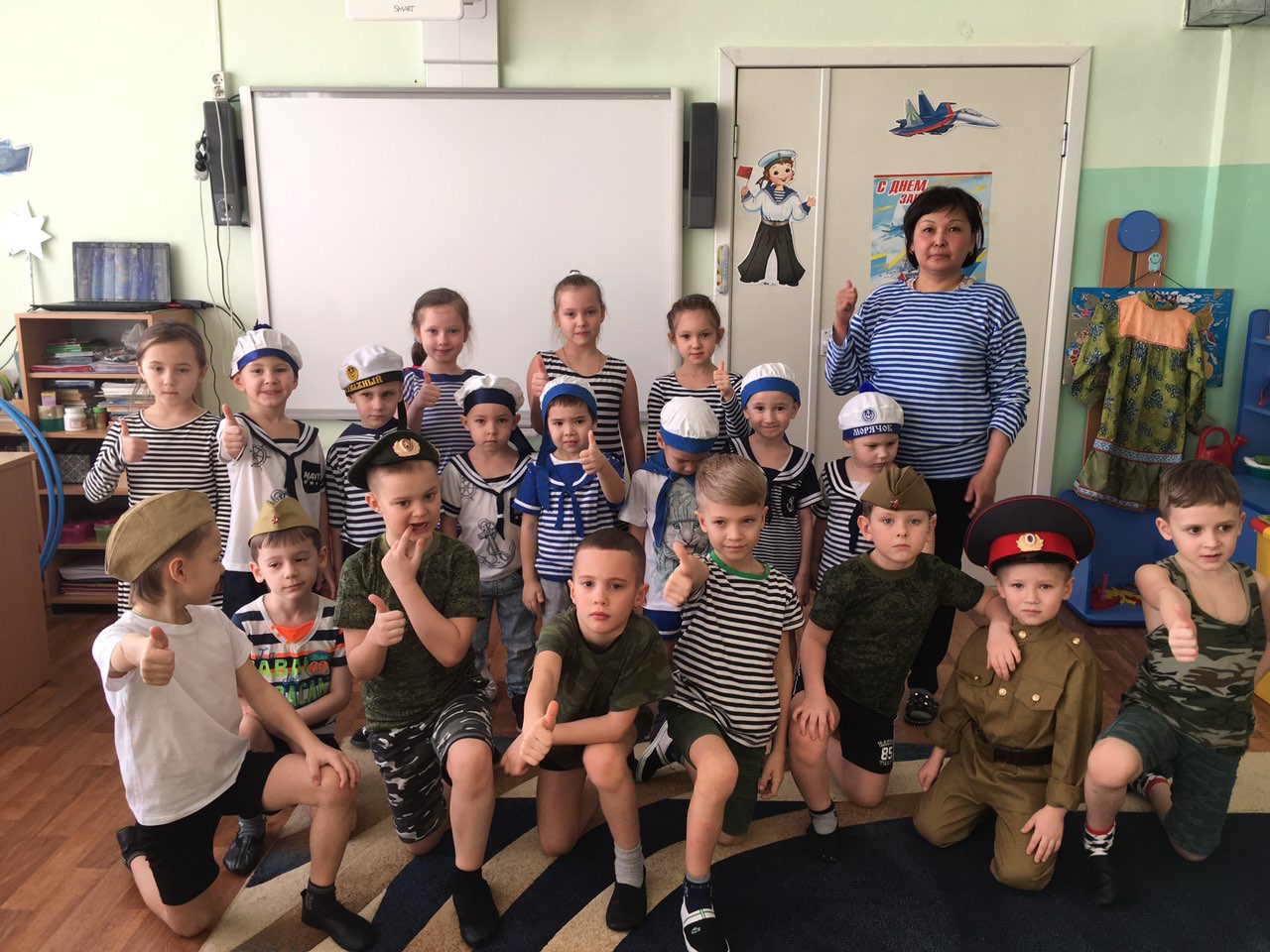  23 февраля   мальчики  поздравили  с праздником детей подготовительной группы.  